Forduljon az                  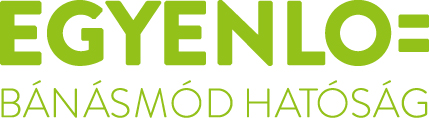 ügyfélszolgálatához, haneme,faji hovatartozása,bőrszíne,nemzetisége,nemzetiséghez való tartozása,fogyatékossága,életkora,egészségi állapota,vallási-vagy világnézeti meggyőződése,politikai vagy más véleménye,anyanyelve,családi állapota,anyasága vagy apasága,szexuális irányultsága,nemi identitása,vagyoni helyzete vagy egyéb tulajdonsága miatt hátrányos megkülönböztetés éri!Az Egyenlő Bánásmód Hatóság feladata a hátrányos megkülönböztetéssel okozott jogsértések kivizsgálása és megszüntetése.Keresse fel Dr. Fábián AlexandraVeszprém megyei egyenlőbánásmód-referens ügyfélfogadását:06 30/ 377-4272, drfabianalexandra@gmail.comVeszprémi Megyei Család, Esélyteremtési és Önkéntes Ház
8200 Veszprém, Kossuth u. 10. I./107., Tel.: 06 88/401-1102017. június 1-jén 8.00 – 12.00 óra között2017. június 12-én 8.00 - 12.00 óra között2017. június 19-én 8.00 - 12.00 óra közöttVÁRPALOTA, Gyermekjóléti Szolgálat, Kastélydomb u. 6.  88/470-7052017. június 26. 8:30-12:30Egyenlő bánásmód– mindenkit megillet!